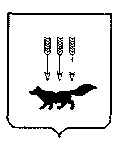 ПОСТАНОВЛЕНИЕАДМИНИСТРАЦИИ городского округа САРАНСКот «   24   »    апреля     2020 г.                                                   			№ 663Об утверждении документации по внесению изменений в документацию по планировке территории, ограниченной улицами Лихачева, Т.Бибиной, Гожувская, Косарева г. Саранска, включая проект межевания, в части изменения планировки территории (проект планировки территории, проект межевания территории) земельного участка ориентировочной площадью 5283 кв.м, предназначенного для размещения детского сада  	Принимая во внимание обращение общества с ограниченной ответственностью «Региональный научно-исследовательский информационный центр» от 9 апреля 2020 года № 193, в соответствии с Федеральным законом от                      6 октября 2003 года № 131-ФЗ «Об общих принципах организации местного самоуправления в Российской Федерации», статьями 45, 46 Градостроительного кодекса Российской Федерации, постановлением Администрации городского округа Саранск от 4 декабря 2012 года № 3928 «Об утверждении документации по планировке территории, ограниченной улицами Лихачева, Т.Бибиной, Гожувская, Косарева г. Саранска, включая проект межевания» (с изменениями, внесенными постановлениями Администрации городского округа Саранск от 31 марта 2017 года № 672, от 10 июля 2017 года № 1455), постановлением Главы городского округа Саранск от 26 ноября 2019 года № 656-ПГ «О вынесении на публичные слушания документации по внесению изменений в документацию по планировке территории, ограниченной улицами Лихачева, Т.Бибиной, Гожувская, Косарева г. Саранска, включая проект межевания, в части изменения планировки территории (проект планировки территории, проект межевания территории) земельного участка ориентировочной площадью 5283 кв.м, предназначенного для размещения детского сада», с учетом протокола публичных слушаний по документации по внесению изменений в документацию по планировке территории, ограниченной улицами Лихачева, Т.Бибиной, Гожувская, Косарева г. Саранска, включая проект межевания, в части изменения планировки территории (проект планировки территории, проект межевания территории) земельного участка ориентировочной площадью 5283 кв.м, предназначенного для размещения детского сада, проведенных 16 декабря 2019 года, заключения о результатах публичных слушаний, опубликованного в информационном бюллетене газеты «Известия Мордовии» от 17 января 2020 года, иных прилагаемых документов Администрация городского округа Саранск п о с т а н о в л я е т:       1. Утвердить документацию по внесению изменений в документацию по планировке территории, ограниченной улицами Лихачева, Т.Бибиной, Гожувская, Косарева г. Саранска, включая проект межевания, в части изменения планировки территории (проект планировки территории, проект межевания территории) земельного участка ориентировочной площадью 5283 кв.м, предназначенного для размещения детского сада, согласно приложению к настоящему постановлению (заказчик – ООО «РНИИЦ»).2. Считать документацию, указанную в пункте 1 настоящего постановления,  действующей при полном выполнении требований, предъявляемых действующими на момент реализации документации Генеральным планом городского округа Саранск и Правилами землепользования и застройки городского округа Саранск.3. Контроль за исполнением настоящего постановления возложить                               на Заместителя Главы городского округа Саранск – Директора Департамента перспективного развития Администрации городского округа Саранск. 4. Настоящее постановление вступает в силу со дня его официального опубликования. Глава городского округа Саранск				                                П.Н. Тултаев                          Приложение  к постановлению Администрации городского округа Саранск от «24» апреля 2020 г. № 663Состав документации по внесению изменений в документацию по планировке территории, ограниченной улицами Лихачева, Т.Бибиной, Гожувская, Косарева г. Саранска, включая проект межевания, в части изменения планировки территории (проект планировки территории, проект межевания территории) земельного участка ориентировочной площадью 5283 кв.м, предназначенного для размещения детского сада   №п/пНаименование документа1Пояснительная записка2Графическая часть2.1Основная часть проекта планировки территории:2.1.1Чертеж планировки территории М 1:10002.2Материалы по обоснованию проекта планировки территории:2.2.1Схема расположения элемента планировочной структуры в системе ранее разработанного проекта планировки территории М 1:10002.2.2 Результаты инженерных изысканий М 1:5002.2.3Схема, отображающая местоположение существующих объектов капитального строительства, в том числе линейных объектов, объектов, подлежащих сносу, объектов незавершенного строительства, а также проходы к водным объектам общего пользования и их береговым полосам                 М 1:1000 2.2.4Схема организации движения транспорта, пешеходов М 1:10002.2.5Схема границ зон с особыми условиями использования территории М1:10002.2.6Схема вертикальной планировки, инженерной подготовки и инженерной защиты территории М 1:10002.3Основная часть проекта межевания территории:2.3.1Чертеж межевания территории (1 этап) М 1:10002.3.2Чертеж межевания территории (2 этап) М 1:10002.3.3Чертеж межевания территории (3 этап) М 1:10002.4Материалы по обоснованию проекта межевания территории:2.4.1Чертеж границ существующих земельных участков. Чертеж местоположения существующих объектов капитального строительства   М 1:1000 2.4.2Чертеж границ зон с особыми условиями использования территории                          М 1:1000